LLaw Reform Commission Act 1972Portfolio:Attorney GeneralAgency:Law Reform Commission of Western AustraliaLaw Reform Commission Act 19721972/05931 Oct 197219 Jan 1973 (see s. 2 and Gazette 19 Jan 1973 p. 83)Law Reform Commission Act Amendment Act 19761976/05010 Sep 197610 Sep 1976Law Reform Commission Act Amendment Act 19781978/0918 Nov 19781 Oct 1979 (see s. 2 and Gazette 21 Sep 1979 p. 2919)Acts Amendment (Financial Administration and Audit) Act 1985 s. 31985/0984 Dec 19851 Jul 1986 (see s. 2 and Gazette 30 Jun 1986 p. 2255)Acts Amendment (Ministry of Justice) Act 1993 Pt. 131993/03115 Dec 19931 Jul 1993 (see s. 2)Acts Amendment (Public Sector Management) Act 1994 s. 191994/03229 Jun 19941 Oct 1994 (see s. 2 and Gazette 30 Sep 1994 p. 4948)Financial Legislation Amendment Act 1996 s. 641996/04925 Oct 199625 Oct 1996 (see s. 2(1))Equal Opportunity Amendment Act (No. 3) 1997 s. 81997/0429 Dec 19976 Jan 1998 (see s. 2(1))State Superannuation (Transitional and Consequential Provisions) Act 2000 s. 532000/0432 Nov 2000To be proclaimed (see s. 2(2))Reprinted as at 26 Oct 2001 (not including 2000/043)Reprinted as at 26 Oct 2001 (not including 2000/043)Reprinted as at 26 Oct 2001 (not including 2000/043)Reprinted as at 26 Oct 2001 (not including 2000/043)Acts Amendment and Repeal (Courts and Legal Practice) Act 2003 s. 45 & 942003/0654 Dec 20031 Jan 2004 (see s. 2 and Gazette 30 Dec 2003 p. 5722)Financial Legislation Amendment and Repeal Act 2006 Sch. 1 cl. 952006/07721 Dec 20061 Feb 2007 (see s. 2(1) and Gazette 19 Jan 2007 p. 137)Legal Profession Act 2008 s. 6722008/02127 May 20081 Mar 2009 (see s. 2(b) and Gazette 27 Feb 2009 p. 511)Public Sector Reform Act 2010 s. 892010/0391 Oct 20101 Dec 2010 (see s. 2(b) and Gazette 5 Nov 2010 p. 5563)Reprint 2 as at 7 Sep 2012 (not including 2000/043)Reprint 2 as at 7 Sep 2012 (not including 2000/043)Reprint 2 as at 7 Sep 2012 (not including 2000/043)Reprint 2 as at 7 Sep 2012 (not including 2000/043)Legal Profession Uniform Law Application Act 2022 Pt. 17 Div. 122022/00914 Apr 20221 Jul 2022 (see s. 2(c) and SL 2022/113 cl. 2)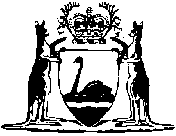 